SZPITAL SPECJALISTYCZNY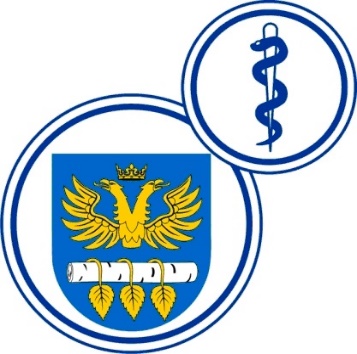 W BRZOZOWIEPODKARPACKI OŚRODEK ONKOLOGICZNYim. Ks. Bronisława MarkiewiczaADRES:  36-200  Brzozów, ul. Ks. J. Bielawskiego 18tel./fax. (013) 43 09  587www.szpital-brzozow.pl         e-mail: zampub@szpital-brzozow.pl___________________________________________________________________________Sz.S.P.O.O. SZPiGM 3810/12/2023                                                                      Brzozów 05.04.2023 r.Informacja z czynności otwarcia ofert na podstawie art. 222 ust. 5 ustawy Prawo zamówień publicznychDotyczy: postępowania o zamówienie publiczne w trybie przetargu nieograniczonego – dostawa sprzętu medycznego: Sz.S.P.O.O.SZPiGM 3810/12/2023 r.część nr 1oferta nr 11Varimed Sp. z o.o.ul. T. Kościuszki 115/4U50-442 WrocławNIP: 899-02-02-964wielkość: średi przedsiębiorcacena oferty w zł. brutto: 292 650,84termin dostawy: 2 dni  część nr 2oferta nr 12Medtronic Poland Sp. z o.o.ul. Polna 1100-633 WarszawaNIP: PL9521000289wielkość: duży przedsiębiorcacena oferty w zł. brutto: 1 412 964,00termin dostawy: 5 dni  część nr 3Brak ofert.część nr 4oferta nr 13Becton Dickinson Polska Sp. z o.o.ul. Osmańska 1402-823 WarszawaNIP: 527-10-55-984wielkość: duży przedsiębiorcacena oferty w zł. brutto: 367 379,93termin dostawy: 6 dni  część nr 5oferta nr 10Lubmedical Sp. z o.o. Sp.k.ul. Anny Walentynowicz 3420-328 LublinNIP: 946-256-14-30wielkość: mikroprzedsiębiorcacena oferty w zł. brutto: 201 312,00termin dostawy: 6 dni  oferta nr 13Becton Dickinson Polska Sp. z o.o.ul. Osmańska 1402-823 WarszawaNIP: 527-10-55-984wielkość: duży przedsiębiorcacena oferty w zł. brutto: 154 980,00termin dostawy: 5 dni  oferta nr 14Skamex Sp. z o.o.ul. Częstochowska 38/5293-121 ŁódźNIP: 554-298-08-36wielkość: duży przedsiębiorcacena oferty w zł. brutto: 160 164,00termin dostawy: 6 dni  część nr 6oferta nr 13Becton Dickinson Polska Sp. z o.o.ul. Osmańska 1402-823 WarszawaNIP: 527-10-55-984wielkość: duży przedsiębiorcacena oferty w zł. brutto: 390 787,20termin dostawy: 5 dni  część nr 7oferta nr 1 Polmil Sp. z o.o.ul. Przemysłowa 8B85-758 BydgoszczNIP: 5542922201wielkość: mikroprzedsiębiorcacena oferty w zł. brutto: 68 334,84termin dostawy: 5 dni  oferta nr 2Promed S.A.ul. Działkowa 5602-234 WarszawaNIP: 118-00-62-976wielkość: mikroprzedsiębiorcacena oferty w zł. brutto: 130 848,48termin dostawy: 2 dni  oferta nr 5Centrum Zaopatrzenia Lecznictwa Cezetel - Poznań Sp. z o.o.ul. Szczepankowo 18961-313 PoznańNIP: 782-239-44-25wielkość: mikroprzedsiębiorcacena oferty w zł. brutto: 52 518,24termin dostawy: 6 dni  oferta nr 7Sinmed Sp. z o.o.ul. Graniczna 32B 44-178 PrzyszowiceNIP: 631-266-52-50wielkość: mały przedsiębiorcacena oferty w zł. brutto: 50 340,96termin dostawy: 6 dni  oferta nr 9Zarys International Group Sp. z o.o. Sp.k.ul. Pod Borem 1841-808 ZabrzeNIP: 648-199-77-18wielkość: duży przedsiębiorcacena oferty w zł. brutto: 50 276,16termin dostawy: 6 dni  oferta nr 14Skamex Sp. z o.o.ul. Częstochowska 38/5293-121 ŁódźNIP: 554-298-08-36wielkość: duży przedsiębiorcacena oferty w zł. brutto: 98 884,80termin dostawy: 6 dni  część nr 8oferta nr 5Centrum Zaopatrzenia Lecznictwa Cezetel - Poznań Sp. z o.o.ul. Szczepankowo 18961-313 PoznańNIP: 782-239-44-25wielkość: mikroprzedsiębiorcacena oferty w zł. brutto: 81 140,00termin dostawy: 6 dni  oferta nr 9Zarys International Group Sp. z o.o. Sp.k.ul. Pod Borem 1841-808 ZabrzeNIP: 648-199-77-18wielkość: duży przedsiębiorcacena oferty w zł. brutto: 79 654,32termin dostawy: 6 dni oferta nr 14Skamex Sp. z o.o.ul. Częstochowska 38/5293-121 ŁódźNIP: 554-298-08-36wielkość: duży przedsiębiorcacena oferty w zł. brutto: 311 839,20termin dostawy: 6 dni  część nr 9oferta nr 6Baxter Polska Sp. z o.o.ul. Kruczkowskiego 800-380 WarszawaNIP: 827-181-88-28wielkość: duży przedsiębiorcacena oferty w zł. brutto: 115 938,00termin dostawy: 5 dni  część nr 10oferta nr 3Radiotherapy Accessories Sp. z o.o.ul. Waryńskiego 762-300 Września NIP: 5213468296wielkość: mikroprzedsiębiorcacena oferty w zł. brutto: 68 040,00termin dostawy: 2 dni oferta nr 15UAB „VPC”Pramones 97LT-11115 Vilnius, LitwaNIP: LT263302811wielkość: mkroprzedsiębiorcacena oferty w zł. brutto: 58 500,00termin dostawy: 6 dni   część nr 11oferta nr 9Zarys International Group Sp. z o.o. Sp.k.ul. Pod Borem 1841-808 ZabrzeNIP: 648-199-77-18wielkość: duży przedsiębiorcacena oferty w zł. brutto: 19 125,94termin dostawy: 6 dni  część nr 12oferta nr 4Med&Care Sp. z o.o.ul. Mławska 1381-204 GdyniaNIP: 958-170-89-68wielkość: mały przedsiębiorcacena oferty w zł. brutto: 179 415,00termin dostawy: 6 dni  część nr 13oferta nr 8Medlab Products Sp. z o.o.ul. Gałczyńskiego 805-090 Raszyn NIP: 522-000-30-55wielkość: średni przedsiębiorcacena oferty w zł. brutto: 13 318,56termin dostawy: 5 dni  część nr 14oferta nr 14Skamex Sp. z o.o.ul. Częstochowska 38/5293-121 ŁódźNIP: 554-298-08-36wielkość: duży przedsiębiorcacena oferty w zł. brutto: 100 278,00termin dostawy: 6 dni  